Техническая спецификацияЛот№1Название: Литиевая батарейка тип АААФункциональное назначение : Предназначены  для использования в устройствах с длительным равномерно малым потреблением  энергии.Физическое описание : Цилиндрической формы, с обеих сторон имеет контакт – и +Литиевая батарейка формата AAAНапряжение: не < 1.5В Емкость: не < 1400мАч Температура работы: от -40 до +60Вес: не < 7грПримечание: Предоставление образца до завершения торга обязательноЛот№2Название: Щётка с телескопической ручкой в сборе для мытья самолёта.Функциональное назначение : Наружная мойка самолётаФизическое описание: Щётка с деревянным основанием и ворсом из натурального волокна длинной не < 6см  (кокосовое волокно, либо натуральный ворс животного происхождения ) , длина основания 50 см с узлом для крепления ручки, ширина 6-10см.  Ручка должна быть телескопической (раздвижной) и иметь нескользящее прорезиненное покрытие.Примечание: Предоставление образца до завершения торга обязательно Лот№3Название: Защитные очкиФункциональное назначение: Предназначены для предотвращения механического, светового, термического или химического поражения глаз.Физическое описание: Высококачественные защитные очки, разработаны для общего применения. Пластиковый или силиконовый материал, прозрачный пластик, с прямой вентиляцией. Защитные очки для различных областей деятельности (лабораторные исследования, металлообработка, сборочные и монтажные работы, точная механика). Оптический класс №1 (не дает искажений, не имеет ограничений по длительности ношения, защита от механического и химического воздействия, очки обеспечивают 100%-ную защиту от УФ-лучей, имеют покрытие против царапин. 
Дужки регулируются по длине и углу наклона линзы к дужке. Цвет:коричневый
Оправа: двухкомпонентный ПВХ 
Линза: ударопрочный поликарбонат 
ГОСТ 12.4.013-97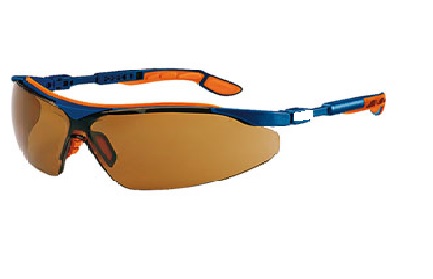 Примечание: Покупатель оставляет за собой право после подведения итогов и определения победителя, запросить образец до момента заключением договора. В случае если предоставленный образец не соответствует требованиям технической спецификации, покупатель оставляет за собой право пересмотреть итоги закупок.Примечание: При предоставлении коммерческого предложения необходимо приложить техническую спецификацию.Образец предоставленный для рассмотрения оплате и возврату не подлежит.Поставщик обязан одновременно с передачей товара передать покупателю его принадлежности, а также относящиеся к нему документы (документы, удостоверяющие комплектность, безопасность, качество товара, порядок эксплуатации и т.п.), предусмотренные нормативными правовыми актами или договором.